EURAN KUNTA			KAAVOITUSKATSAUS 2022Kaavoituskatsauksen tarkoituksena on antaa selvitys Euran kunnassa ja Satakuntaliitossa vireillä olevista ja lähiaikoina vireille tulevista kaava-asioista. Katsauksessa pyritään selostamaan kaava-asioiden käsittelyvaiheet ja toimet, joilla on välitöntä vaikutusta kaavoituksen lähtökohtiin, tavoitteisiin, sisältöön ja toteutukseen.1. Kaavoitusorganisaatio, kaavoituksen suoritusEuran kunnan kaavoitustyötä johtaa kunnanhallitus. Hallintosäännön mukaisesti kunnanhallituksen tehtäviä ovat maankäytön suunnittelu, kaavoitus, maapolitiikka ja asuntotuotannon edistäminenEuran valtuusto on kokouksessaan 8.3.2021 §13 päättänyt perustaa kunnanhallituksen alaisuuteen kaavatoimikunnan. Kaavatoimikunnan tehtävänä on valmistella yleis- ja asemakaavat, antaa kunnan lausuntoja maakunta- ja muista kaavoista sekä valmistella maankäyttösopimukset sekä kunnan maapolitiikkaan kuuluvat asiat.Kaavatoimikunnan tehtävänä on erityisesti1. valmistella asemakaavan ja yleiskaavan laatiminen ja muuttaminen, sekä asemakaavojen ajanmukaisuuden arviointi kunnanhallituksen mahdollisesta antamien ohjeiden mukaisesti,2. laatia osallistumis- ja arviointisuunnitelmat sekä ilmoittaa ja tiedottaa niistä sekä huolehtia riittävästä vuorovaikutuksesta,3. järjestää tarvittavat neuvottelut,4. päättää kaavoitukseen liittyvien suunnittelutarjousten pyytämisestä, tarjousten ja niihin liittyvien sopimusten hyväksymisestä,5. päättää kaavojen nähtäville asettamisesta,6. antaa kunnan lausuntoja maakunta- ja muista kaavoista sekä valmistella maankäyttösopimukset sekä kunnan maapolitiikkaan kuuluvat asiat7. päättää rakennuskiellon määräämisestä ja toimenpiderajoituksista asema- ja yleiskaavan laatimisen ollessa vireillä.Lisäksi kaavatoimikunta valmistelee toimialaansa kuuluvat kunnanhallituksen ratkaisuvallassa (23 §) olevat asiat kunnanhallitukselle.Kunnanhallitus asettaa kaavoitus- ja maapolitiikan hoitoa varten kaavatoimikunnan. Kaavatoimikunnassa on viisi jäsentä. Kaavatoimikunnassa esittelijänä toimii kunnanjohtaja.Kunnan ja Varsinais-Suomen ELY-keskuksen kesken käydään vuosittain kehittämiskeskustelu ja tarpeen mukaan erillisiä viranomaisneuvotteluja. Kunnan kaavoittaja vastaa kaavoitukseen liittyvästä esisuunnittelusta, erilaisten selvitysten laadinnasta, suunnitteluttamisesta, hallinnollisesta valmistelusta ja yhteydenpidosta eri viranomaisiin. Kaavoitustyön vastuuhenkilönä toimii kunnan tekninen johtaja (kunnan kaavoittaja MRL 20 §). Kunnalla ei ole omaa kaavojen laadintaorganisaatiota. Laadintatyö hankitaan ostopalveluina konsulttitoimistoilta.2. Kaavoitukseen vaikuttaminenKaavoitustyössä pyritään mahdollisimman aikaisessa vaiheessa laatimaan suunnitelma osallistumis- ja vuorovaikutusmenettelystä sekä kaavan vaikutusten arvioinnista.Kuntalaiset ja paikkakunnalla toimivat yhteisöt voivat vaikuttaa omaan elinympäristöönsä tekemällä aloitteita, osallistumalla kaavoitusta koskevaan keskusteluun yleisesti ja tuomalla julki mielipiteitään yksittäisissä esittely- ja neuvottelutilaisuuksissa. Vireillä oleviin kaavoihin voi nähtävillä oloaikana esittää mielipiteensä lausuntoina tai huomautuksina. 3. Maakuntakaava 	Maakuntakaavan laatimisesta vastaa Satakuntaliitto.Maakuntakaava käsittää tarpeellisiin tutkimuksiin ja selvityksiin perustuvan yleispiirteisen suunnitelman alueiden käyttämiseksi ja yhdyskuntarakenteen periaatteiksi. Maakuntakaava on ohjeena laadittaessa ja muutettaessa yleiskaavaa ja asemakaavaa sekä muussa alueiden käytön järjestämisessä. Maakuntakaavan hyväksyy maakunnan liitto (Satakuntaliitto).Satakunnan maakuntakaava on vahvistettu ympäristöministeriössä 30.11.2011 ja se on saanut lainvoiman korkeimman hallinto-oikeuden (KHO) päätöksellä 13.3.2013.Satakunnan maakuntakaava 2050. Maakuntakaavan kokonaisuudistus on käynnistetty 20.12.20214. VaihemaakuntakaavaSatakunnan vaihemaakuntakaavassa 1 osoitetaan tuulivoimatuotantoon parhaiten soveltuvat alueet.Satakunnan maakuntavaltuusto hyväksyi Satakunnan vaihemaakuntakaavan 1 joulukuussa 2013, jonka jälkeen vaihemaakuntakaava saatettiin ympäristöministeriön vahvistettavaksi.3.12.2014 ympäristöministeriö vahvisti Satakunnan vaihemaakuntakaavan 1. Vahvistamispäätöksen yhteydessä kaavasta tehdyt valitukset hylättiin.Satakuntaliiton maakuntavaltuusto hyväksyi 17.5.2019 Satakunnan vaihemaakuntakaavan 2. Maakuntavaltuuston hyväksymispäätös sai lainvoiman 1.7.2019. Satakunnan vaihemaakuntakaavan 2 kärkiteemana on energiantuotanto: turve, bioenergia, mahdollisesti tuulivoimatuotanto ja aurinkoenergia. Muita vaihemaakuntakaavan 2 teemoja ovat soiden moninaiskäyttö (kasvuturve, soiden suojelu ja virkistyskäyttö), kauppa, maisema-alueet ja rakennetut kulttuuriympäristöt.Satakuntaliiton maakuntavaltuusto hyväksyi 12.3.2012 maakuntasuunnitelman, Satakunnan tulevaisuuskäsikirjan 2035. Tulevaisuuskäsikirja tavoittelee hyvää elämää Satakunnassa vuonna 2035 kolmen avainteeman kautta: kannustavaa yhteisöllisyyttä, puhdasta elinvoimaa ja ihmislähtöisiä ratkaisuja.1) kannustavaa yhteisöllisyyttä
             Yrittäjähenkisyys
             Myönteisyys
             Kansainvälisyys
             Vastuu itsestä ja toisista 

2) puhdasta elinvoimaa 
             Kärkialat biotalous ja energia 
             Puhdas ruoka ja juomavesi 
             Puhdas luonnonympäristö 

3) ihmislähtöisiä ratkaisuja
             Yhteisten asioiden hoito 
             Palveluiden tuotanto 
             Asuminen ja turvallisuus     
             Arjen yhteydet 

Lisätietoja maakuntasuunnitelmasta on saatavissa Satakuntaliiton kotisivuilta, osoitteesta www.satakuntaliitto.fi.Työ- ja elinkeinoministeriö antoi 8.6.2020 maakuntien liitoille ohjeet uuden maakuntaohjelman laatimiseksi vuosille 2022–2025. Satakunnan maakuntahallitus päätti syyskuussa 2020 yhdistää aiemmin käynnistetyn maakuntasuunnitelmaprosessin sekä maakuntaohjelman 2022–2025 laadinnan uudeksi Satakuntastrategian laatimisprosessiksi. Maakuntahallituksen asettama maakuntasuunnitelmatoimikunta toimi Satakunta-strategian laadinnan tukena.Satakunta-strategia muodostuu vuoteen 2050 tähtäävästä pitkän aikavälin maakuntasuunnitelmasta, joka kuvaa tulevaisuuden tahtotilaa, sekä lähivuosien kehitystarpeita määrittelevästä maakuntaohjelmasta 2022– 2025. Maakuntaohjelmaan kytkeytyy myös EU:n edellyttämä Satakunnan älykkään erikoistumisen strategia, jonka tavoitteena on edistää innovaatiotoimintaa.Satakunnan pitkän aikavälin maakuntasuunnitelma antaa suuntaviivat sekä maakuntaohjelman että maakuntakaavan laadinnalle.Satakunnan maakuntavaltuusto hyväksyi 10.12.2021 Satakunta-strategian, joka sisältää Maakuntasuunnitelman 2050, Maakuntaohjelman 2022–2025 ja siihen liittyvän ympäristöselostuksen sekä Älykkään erikoistumisen strategian 2021-2027.5. YleiskaavoitusYleiskaavan tarkoituksena on kunnan tai sen osan yhdyskuntarakenteen ja maankäytön yleispiirteinen ohjaaminen sekä toimintojen yhteen sovittaminen. Yleiskaavassa esitetään tavoitellun kehityksen periaatteet ja osoitetaan tarpeelliset alueet yksityiskohtaisen kaavoituksen ja muun suunnittelun sekä rakentamisen ja muun maankäytön perustaksi.Kiukaisten kunnan (osa)yleiskaavan on kunnanvaltuusto hyväksynyt 16.9.1991. Yleiskaava kattaa Eurakosken ja Panelian taajama-alueet sekä Harolan, Myllymaan ja Panelian asemanseudun kyläkeskukset ympäristöineen. Yleiskaava-alue kattaa n. 45 % entisen Kiukaisten kunnan pinta-alasta, eli noin 68 km² ja sen alueella asuu yli 80 % asukkaista. Euran keskustan osayleiskaavan on kunnanvaltuusto hyväksynyt 23.5.2016. 21.11.2016 kunnanhallitus määräsi osayleiskaavan tulemaan voimaan muilta paitsi valitusten alaisilta osilta.Hallinto-oikeus hylkäsi keskustan osayleiskaavasta tehdyt valitukset 18.10.2017 ja kaava on kokonaisuudessaan lainvoimainen.Euran kuntaan ei ole laadittu koko kuntaa koskevaa yleiskaavaa. Kunnanvaltuuston hyväksymiä 1. asteen yleiskaavoja (rakennuslain mukaisin oikeusvaikutuksin) ovat:Rantojen käytön yleissuunnitelma, valtuuston hyväksymä 1980	 2. asteen yleiskaavoja (rakennuslain mukaisin oikeusvaikutuksin):Koskeljärven rantayleiskaava, ympäristöministeriön vahvistama 1986.Mykorantien osayleiskaava, valtuuston hyväksymä 2011Euran keskustan osayleiskaava, valtuuston hyväksymä 2016	Kunnanvaltuusto on tehnyt periaatepäätöksen osayleiskaavoituksen toteuttamiseksi:	- Mannilan oyk.Osayleiskaavatyössä otetaan huomioon vuonna 2005 valmistuneen vesihuoltotyön tarjoamat mahdollisuudet. Kaavoitustyöt toteutetaan erikseen päätettävän kaavoitusohjelman puitteissa.Hinnerjoen keskustan osalla laadittiin vuoden 2005 aikana kyläsuunnitelma (KYLÄ-kyllä! – hanke) sekä Hinnerjoen liikennesuunnitelma (Hinnerjoen kyläyhdistys, Tiepiiri, Euran kunta). Suunnitelmat ovat tausta- ja perusaineistoa varsinaiseen yleiskaavatyöhön.Yleiskaavan(t) hyväksyy Euran valtuusto.Vireillä olevia yleiskaavahankkeita:	Simulan alueen osayleiskaavaHinnerjoen osayleiskaavaHonkilahden osayleiskaava6. RakennusjärjestysRakennusjärjestyksen tarkoituksena on edistää sopivaa ja hyödyllistä rakentamista ja helpottaa kaavoituksen toteutumista. Rakennusjärjestyksessä annetaan paikallisista oloista johtuvat suunnitelmallisen ja sopivan rakentamisen, kulttuuri- ja luonnonarvojen huomioon ottamisen sekä hyvän elinympäristön toteutumisen ja säilyttämisen kannalta tarpeelliset määräykset.Tarkistettu Pyhäjärviseudun rakennusjärjestys on hyväksytty MRL 15 §:n mukaisesti 12.12.2011 toimialueen kuntien valtuustoissa: Euran kunnanvaltuusto §57; Köyliön kunnanvaltuusto §53 ja Säkylän kunnanvaltuusto §63. Rakennusjärjestys on tullut voimaan 17.1.2012.Syksyllä 2007 Pyhäjärviseudun ympäristölautakunta vahvisti menettelytapaohjeet 	loma-asunnon muuttamisesta vakituiseksi asunnoksi ranta-alueilla. Ohjeet täydentävät 	Rakennusjärjestyksen määräyksiä.Lautakunnan vuoden 2007 päätöksen on sisältänyt kirjaus, että päätös otettaisiin 	huomioon rakennusjärjestyksen uudistuksessa. Ainakaan vuoden 2011 		rakennusjärjestyksessä päätöstä ei ole huomioitu.7. Asemakaavoitus Asemakaava on kunnan maankäytön yksityiskohtaista järjestämistä, rakentamista ja kehittämistä koskeva suunnitelma. Asemakaavoin tapahtuva maankäytön suunnittelu on keskeinen osa kunnan itsehallintoa ja se kuuluu kunnan paikalliseen määräysvaltaan.Asemakaavan yleisen tehtävän lisäksi siinä on huomioitava paikalliset olosuhteet, taajama- ja maisemakuva, hyvä rakentamistapa sekä olemassa olevan rakennuskannan käytön edistäminen.Vireillä olevia asemakaavahankkeita:Kiperin asemakaava (kaavaluonnos ollut nähtävillä)Mikolanmäki kortteli YK, asemakaavan muutos (kuulutettu vireille)Sieravuoren ranta-asemakaavan muutos ja laajennus (kaavaluonnos ollut nähtävillä)Pyhäjärven länsirannan ranta-asemakaavan II muutos, Mansikki (kaavaehdotus ollut nähtävillä)Mestilän Vähäjärven ranta-asemakaavan muuttaminen (ollut luonnoksena nähtävillä)Kauttuan keskuksen asemakaavan muutos (ollut luonnoksena nähtävillä)Euran keskustaajaman asemakaava ja asemakaavan muutos (hyväksytty kunnanvaltuustossa)Vuonna 2022 käynnistyvät uudet kaavahankkeet:Kiukaisten alueen osayleiskaava.Neitsytmäen asemakaavan muutosEurakosken asemakaavan muuttaminen (aseman seutu)Muut kaavamuutokset:Muista, vähäisistä ja vain välitöntä naapurustoa koskevista kaavan tarkistuksista tiedotetaan osallisille erikseen kirjeitse.Asemakaavat hyväksyy Euran kunnanvaltuusto. Merkitykseltään vähäiset kaavat hyväksyy kunnanhallitus.8. KaavoitusohjelmaVuoden 2022 aikana pyritään siihen, että seuraavat kaavat saatetaan hyväksyttäväksi:						Sieravuoren ranta-asemakaavan muutos ja laajennusPyhäjärven länsirannan ranta-asemakaavan II muutos (Mansikki)Vähäjärven ranta-asemakaavan muutosKauttuan keskuksen asemakaavan muutosHonkilahden osayleiskaavaHinnerjoen osayleiskaavaMuuta	Vuoden 2005 alusta on toiminut Euran ja Säkylän yhteinen ympäristöhallinto. Etelä-Satakunnan ympäristötoimisto on v. 2019 alusta alkaen aloittanut toimintansa rakennusvalvonnan ja ympäristönsuojelun sekä eräiden muiden tehtävien merkeissä myös Huittisten osalta.  Hallinto on sijoittunut Säkylän kunnanviraston yhteyteen ja on osa Säkylän kunnan organisaatiota käsittäen rakennusvalvonnan, ympäristönsuojelun, ympäristöterveydenhuollon ja eläinlääkinnän. Lisätietoja	Kaavoituksesta, maapolitiikasta ja rakentamisesta antavat lisätietoja:		Juha Majalahti	kunnanjohtaja	p. 044 4224 000		Kimmo Haapanen	tekninen johtaja	p. 044 4224 870		Mika Vainio		rakennustarkastaja	p. 044 0539 599 Seuraava kaavoituskatsaus annetaan keväällä 2023.LIITTEET- kaavahankkeiden sijainnin osoittava karttaliite (liite 1)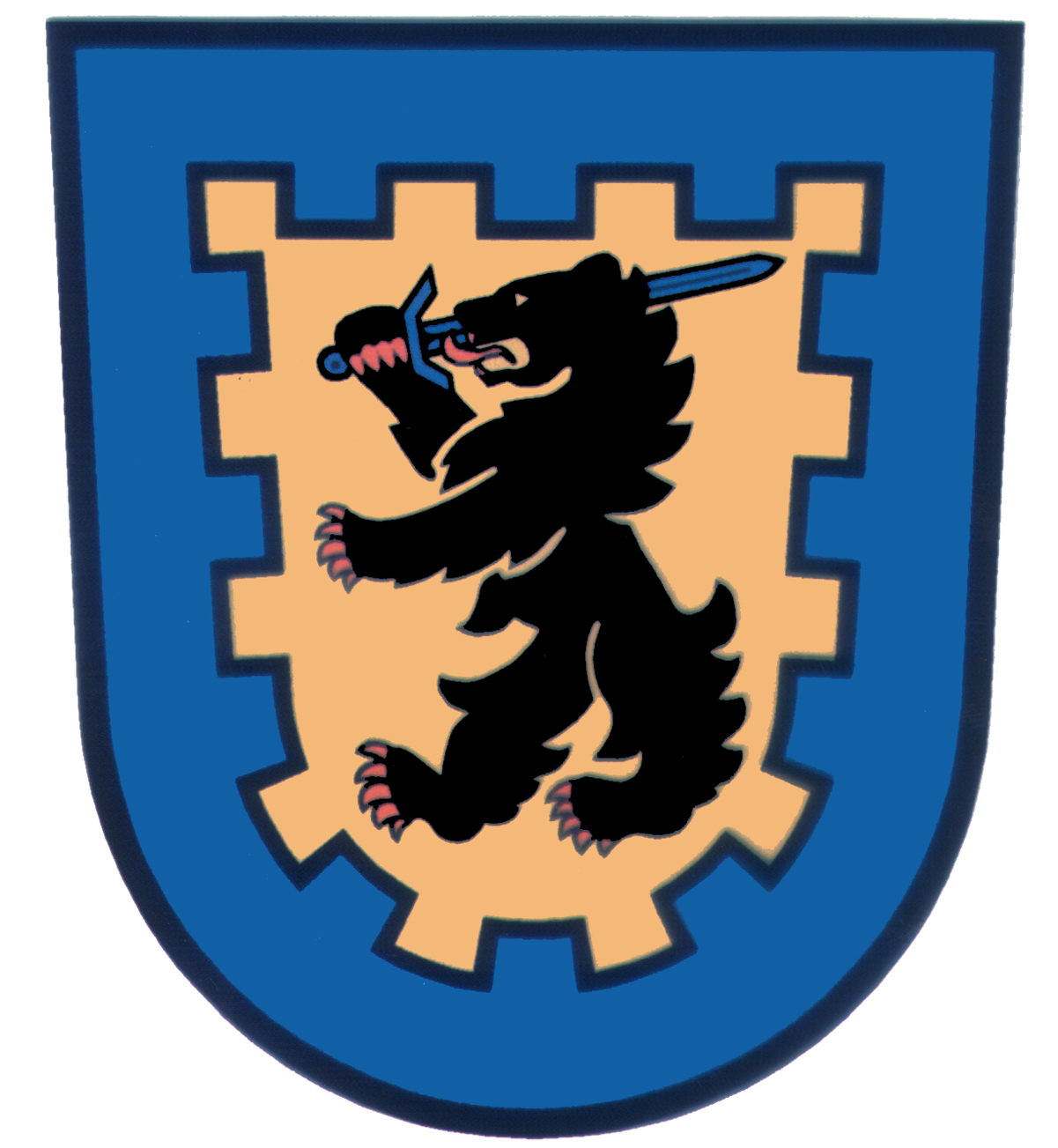 